CCCS LOR User Guide Editing an Item in the RepositoryNOTE: To complete any tasks in the CCCS LOR, make sure you are already logged into http://lor.cccs.edu using the credentials provided to you.EDITING AN ITEM IN THE REPOSITORYType http://lor.cccs.edu into your browser address bar, and login.Click “Contribute Materials” located in the middle of the CCCS LOR homepage.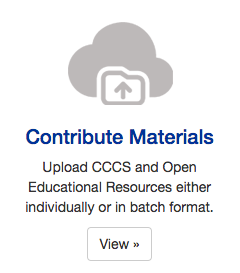 Once you have signed in click on the submission you wish to edit.  For our purposes we will edit the “Example” item.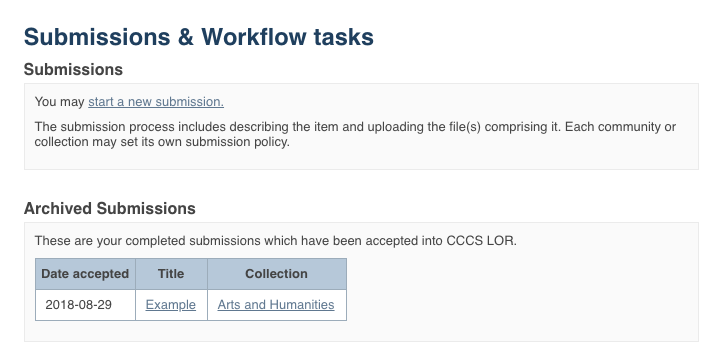 You are now on the item page. To edit this item click on “Edit this item” under the “Context” heading. 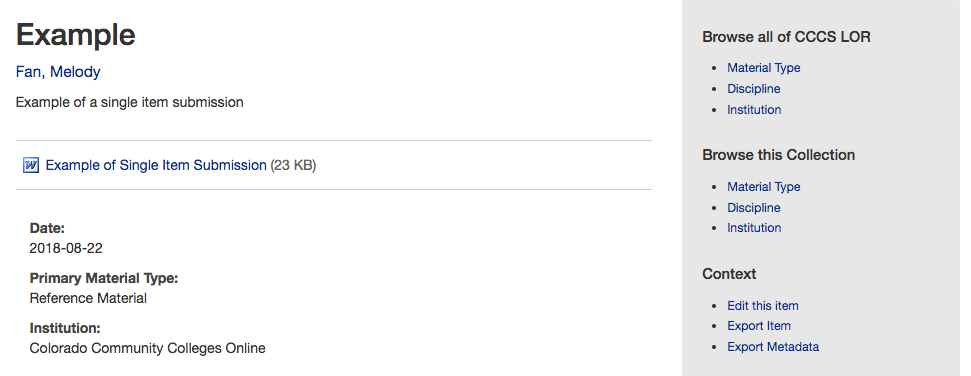 After clicking on “Edit this item” you will be presented with the screen below. Click on the “Item Metadata” tab to edit the fields in this item.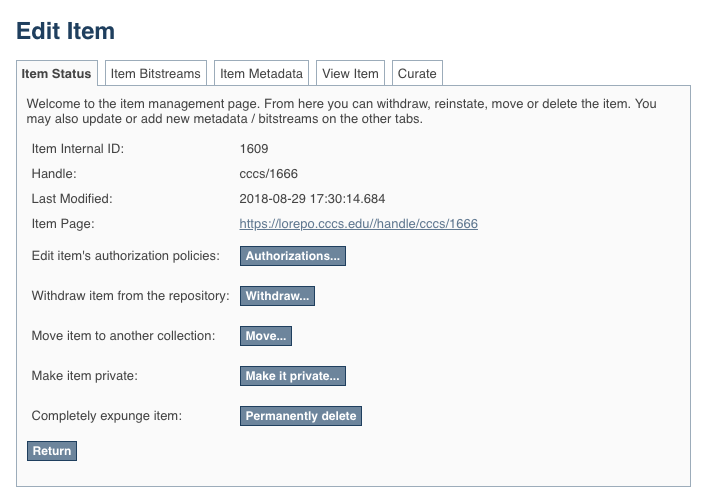 After clicking “Item Metadata” you will be presented with the full Metadata record. This record will show you the fields that you initially entered when you first submitted the item.  TO ADD A NEW FIELD - find the field metadata name in the “Name” dropdown menu.  Please see the Metadata and Appendices page for full list of fields and associated metadata names. PLEASE NOTE: These changes are not validated in any way. You are responsible for entering the data in the correct format. If you are not sure what the format is, please do NOT make changes. If you need assistance making edits please contact our support staff at http://lor.cccs.edu/contact/. 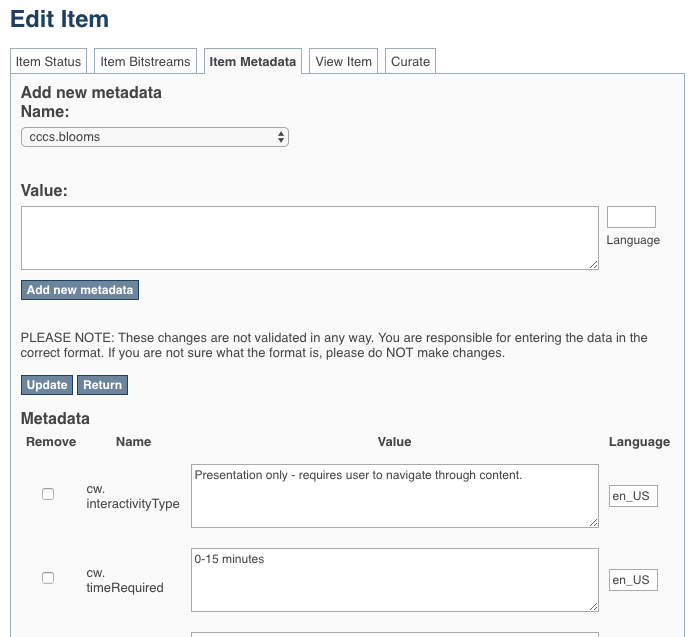 TO ADD ANOTHER VALUE TO A REPEATABLE FIELDSee the Metadata and Appendices page to see which fields are repeatable.  The field “Author(s)” is a repeatable field. For this next example we will add another author to our item.Please see the Metadata and Appendices page and make sure that the field you are about to add is a repeatable. If it is not repeatable please do not add another field.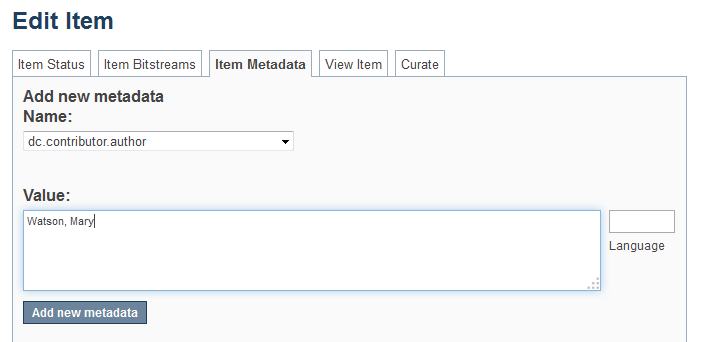 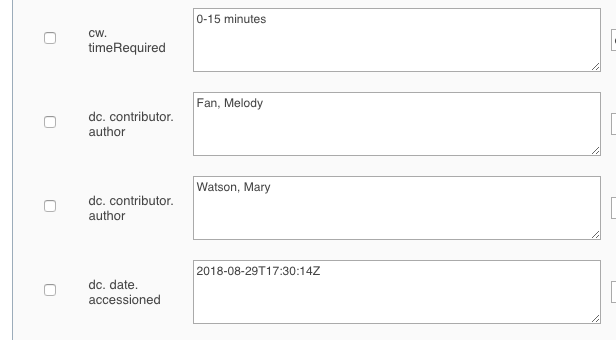 TO ADD/UPLOAD MORE FILE(S) – Click on the “Item Bitstream” tab. You will be presented with a list of the file(s) that you initially uploaded.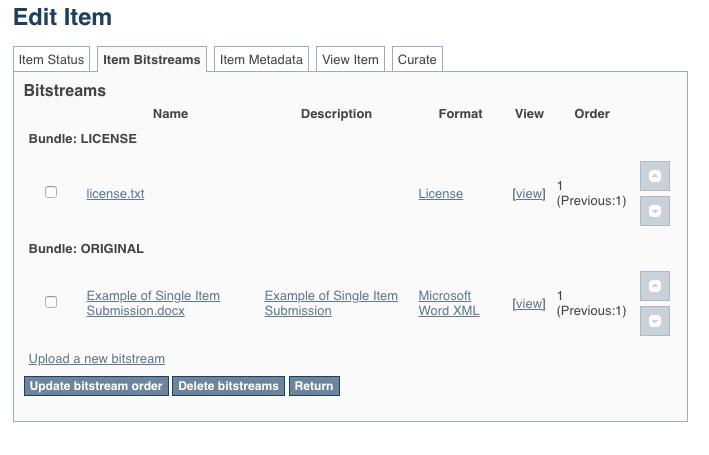 TO DELETE UPLOADED FILE(S) – Click on the “Item Bitstream” tab. You will be presented with a list of the file(s) that you initially uploaded.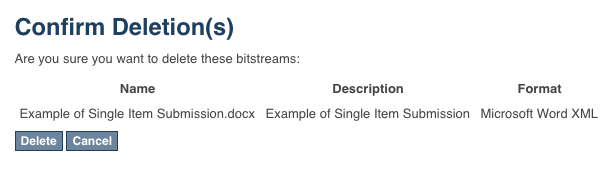 TO EDIT UPLOADED FILE(S) – Click on the “Item Bitstream” tab. You will be presented with your list of uploaded file(s).Metadata and Appendiceshttp://lor.cccs.edu/support-center/contribute-manage/metadata-and-appendices/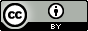 This work is licensed under a Creative Commons Attribution 4.0 International License.This workforce solution was created through a cooperative agreement between the U.S. Department of Labor's Employment and Training Administration and the California State University-Multimedia Educational Resource for Learning and Online Teaching (MERLOT).